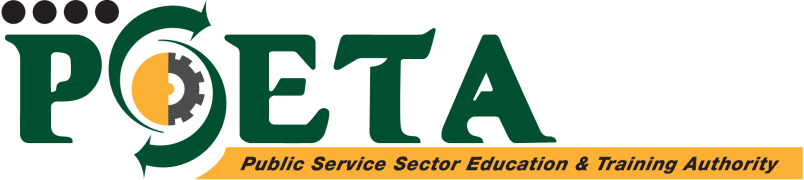 Training Venue Checklist for SDPs implementing PSETA programmesPHYSICAL RESOURCES HEALTH AND SAFETY COMPLIANCE WITH COVID-19 REGULATIONSCompleted by:______________________________________Signature:__________________________________________Date:______________________________________________Name of SDPAddress of the SiteCriteriaYesNoComment/EvidenceAre there any changes to the original policy & procedure documents? I.e. was the policy reviewed? Current lease agreement for office rental?Training rooms well maintained? Training room/s ventilated/ warmed during winter?Adequate equipment/s available for smooth training implementation?Is the sitting arrangement conducive for training? Facilitator visible to all learners?Training facilities accommodative of disabled persons?Is the light intensity in the training room easy for the eyesCriteriaYesNoComment/EvidenceAre there any changes to the original policy & procedure documents? I.e. was the policy reviewed? Are there visible safety signs? E.g. Exit signs? Is there a fire extinguisher in the building?Is there a Health and safety committee in place? Are there evacuation rules visible to everyone in the building?Are there evacuation rules visible to everyone in the training room?Is there an assembly point identified and known to all employees and learners in the building?Are there health hazards in the training room?Are toilets cleaned adequately for human use?Is there a first aid box in case of emergencies? CriteriaYesNoComment/EvidenceIs Social distancing Observed? Please indicate measurementsAre learners, staff and visitors screened? Provide detailsTemperature taken?Register kept?Are the premises sanitized regularly? Please provide details e.g How often?Are learners provided with sanitizers and Masks/Facial Screens?Is there an isolation area?Is there a Covid-19 Task Team onsite?